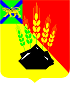 ДУМАМИХАЙЛОВСКОГО МУНИЦИПАЛЬНОГО РАЙОНАР Е Ш Е Н И Е                                                                             с. МихайловкаОб утверждении Положения о порядке  выдачи  разрешения на установку и эксплуатацию  рекламных конструкций и аннулирование таких разрешений  в Михайловском муниципальном районеПринято Думой Михайловскогомуниципального районаот 25.02.2016г. № 54Руководствуясь Федеральным законом от 06.10.2003 N 131-ФЗ "Об общих принципах организации местного самоуправления в Российской Федерации", Федеральным законом от 03.03.2006 N 38-ФЗ "О рекламе", от 21.07.2007 N 193-ФЗ "О внесении изменений в ст. 19 и ст. 33 ФЗ N 38-ФЗ "О рекламе", Уставом Михайловского муниципального района1.  Утвердить прилагаемое Положение о порядке выдачи разрешений на установку и эксплуатацию рекламных конструкций и аннулирование таких разрешений в Михайловском муниципальном районе (прилагается).2. Считать утратившим силу решение Думы Михайловского муниципального района от 23.04.2009 N 597 "Об утверждении Правил распространения наружной рекламы в Михайловском муниципальном районе".3. Настоящее решение вступает в силу после опубликования. Глава Михайловского муниципального  района -	             Глава администрации района                                                      В.В. Архиповс. Михайловка№ 54-НПА29.02.2016	Утверждено	Решением Думы Михайловского района                                                                                           от 25.02.2016г. № 54    ПОЛОЖЕНИЕ О ПОРЯДКЕ ВЫДАЧИ РАЗРЕШЕНИЙ НА УСТАНОВКУ И ЭКСПЛУАТАЦИЮ РЕКЛАМНЫХ КОНСТРУКЦИЙ И АННУЛИРОВАНИЕ ТАКИХ РАЗРЕШЕНИЙ В МИХАЙЛОВСКОМ МУНИЦИПАЛЬНОМ РАЙОНЕ1. ОБЩИЕ ПОЛОЖЕНИЯ1. Положение о порядке выдачи разрешений на установку и эксплуатацию рекламных конструкций и аннулирование таких разрешений в Михайловском муниципальном районе (далее - Положение) разработаны в соответствии с Федеральным законом "О рекламе", Федеральным законом "Об общих принципах организации местного самоуправления в Российской Федерации", решением Департамента информационной политики Приморского края «О согласовании схемы размещения рекламных конструкций», Уставом Михайловского муниципального района с целью определения единого порядка выдачи разрешений на установку и эксплуатацию рекламных конструкций на территории Михайловского муниципального района и порядка распространения и размещения наружной рекламы на объектах, находящихся в муниципальной собственности района.2. ПОЛНОМОЧИЯ ОРГАНОВ МЕСТНОГО САМОУПРАВЛЕНИЯ       РАЙОНА ПО ВЫДАЧЕ РАЗРЕШЕНИЙ НА УСТАНОВКУ И ЭКСПЛУАТАЦИЮ РЕКЛАМНЫХ КОНСТРУКЦИЙ И АННУЛИРОВАНИЕ ТАКИХ РАЗРЕШЕНИЙ В МИХАЙЛОВСКОМ МУНИЦИПАЛЬНОМ РАЙОНЕ2.1. К полномочиям Думы Михайловского муниципального района относятся:1) утверждение Положения о порядке выдачи разрешения на установку и эксплуатацию рекламных конструкций и аннулирование таких разрешений в Михайловском муниципальном районе.2.2. К полномочиям администрации Михайловского муниципального района в пределах компетенции относятся:1) осуществление контроля за соблюдением порядка размещения средств наружной рекламы в районе;2) определение мест территориального размещения рекламных конструкций;3) осуществление инвентаризации рекламных мест;4) ведение реестра рекламных мест объектов, находящихся на территории района;5) принятие заявления о получении согласия администрации района на присоединение рекламной конструкции к объекту недвижимого имущества, находящемуся в муниципальной собственности района, а также заявления о выдаче Разрешения;6) запросы от организаций и физических лиц необходимой информации, относящейся к территориальному размещению, внешнему виду и техническим параметрам рекламной конструкции;7) осуществление согласования с уполномоченными органами, необходимого для выдачи разрешений на установку и эксплуатацию рекламных конструкций (далее - Разрешений) или об отказе в выдаче данных Разрешений;8) выдача Разрешения;9) аннулирование Разрешения;10) заключение договора на установку и эксплуатацию рекламных конструкций (далее - Договор), а также заключение Договора на основании протокола заседания аукционной комиссии администрации Михайловского муниципального района при размещении рекламных конструкций на объекте, находящимся в собственности Михайловского муниципального района;11) осуществление контроля за исполнением условий заключенного Договора, в том числе внесением платы по Договору;12) подготовка решения об аннулирования Разрешения;13) о выдаче предписания о демонтаже рекламной конструкции, установленной и (или) эксплуатируемой без разрешения, срок действия которого не истек;14) иные полномочия в соответствии с законодательством Российской Федерации, Уставом района и настоящими Правилами.3. ПОРЯДОК ВЫДАЧИ РАЗРЕШЕНИЯ3.1. Установка и эксплуатация рекламной конструкции допускается при наличии Разрешения, выдаваемого администрацией Михайловского муниципального района в лице уполномоченного органа. Установка и эксплуатация рекламной конструкции на объекте, находящемся в муниципальной собственности района, осуществляется в порядке, определенном главой 5 настоящих Правил.3.2. Установка и эксплуатация рекламных конструкций на территории Михайловского муниципального района на земельных участках независимо от форм собственности, а также на зданиях или ином недвижимом имуществе, находящихся в муниципальной собственности Михайловского района, осуществляется в соответствии со Схемой размещения рекламных конструкций на территории Михайловского муниципального района, которая является документом, определяющим места размещения рекламных конструкций, типы и виды рекламных конструкций, установка которых допускается на данных местах. Схема размещения рекламных конструкций должна соответствовать документам территориального планирования и обеспечивать соблюдение внешнего архитектурного облика сложившейся застройки Михайловского района, градостроительных норм и правил, требований безопасности и содержать карты размещения рекламных конструкций с указанием типов и видов рекламных конструкций, площади информационных полей и технических характеристик рекламных конструкций.Схема размещения рекламных конструкций и вносимые в нее изменения утверждаются Департаментом информационной политики Приморского края в порядке, установленном Федеральным законом "О рекламе", и подлежат опубликованию (обнародованию) в порядке, установленном для официального опубликования (обнародования) муниципальных правовых актов, и размещению на официальном сайте администрации Михайловского муниципального района и в информационно-телекоммуникационной сети "Интернет".3.3. Для получения разрешения на установку и эксплуатацию рекламной конструкции заявитель предоставляет в администрацию. Михайловского муниципального района заявление о выдаче разрешения на установку и эксплуатацию рекламной конструкции (приложение 1 к настоящему административному регламенту) в следующем порядке:а) в случае самостоятельного осуществления администрацией Михайловского муниципального района согласования с уполномоченными органами (о чем заявителем указывается в заявлении), необходимого для принятия решения о выдаче разрешения или об отказе в его выдаче, к заявлению прилагаются следующие документы:1) копия документа, удостоверяющего личность заявителя, либо представителя (с оригиналом документа для сверки) или доверенность от юридического лица или индивидуального предпринимателя, в случае, если от их имени обращается представитель, оформленная в установленном законом порядке;2) копия Устава юридического лица, заверенная печатью организации и подписью руководителя;3) копии поэтажного плана здания, помещений в здании (в случае присоединения рекламной конструкции к зданию);4) подтверждение в письменной форме согласия собственника или иного законного владельца соответствующего недвижимого имущества на присоединение к этому имуществу рекламной конструкции, если заявитель не является собственником или иным законным владельцем недвижимого имущества. В качестве указанного подтверждения может быть представлен документ, указанный в подпункте 8 настоящего пункта;5) договор на установку и эксплуатацию рекламной конструкции, заключенный заявителем с собственником или иным законным владельцем недвижимого имущества, к которому присоединяется рекламная конструкция; договор должен быть предоставлен либо в оригинале, либо в копии, заверенной собственником (владельцем) недвижимого имущества, к которому присоединяется рекламная конструкция; в договоре должны быть указаны тип и размер рекламной конструкции, место установки рекламной конструкции, срок размещения рекламной конструкции (предельные сроки, на которые могут заключаться договоры принимаются согласно приложения к постановлению администрации Приморского края от 11.09.2015 г. № 340-па) «Предельные сроки, на которые могут заключаться договоры на установку и эксплуатацию рекламных конструкций в зависимости от типов и видов рекламных конструкций и применяемых технологий демонстраций рекламы», при размещении временной рекламной конструкции - сроком не более чем на 12 месяцев);6) решение органа управления организации - собственника или иного законного владельца недвижимого имущества, к которому присоединяется рекламная конструкция, о назначении (избрании) руководителя в соответствии с учредительными документами организации (документ должен быть заверен печатью организации и подписью руководителя);7) в случае размещения рекламной конструкции на многоквартирном жилом доме предоставляются следующие документы:- протокол общего собрания собственников жилых и нежилых помещений о предоставлении владельцу рекламной конструкции права на установку и эксплуатацию на данном жилом доме рекламной конструкции с указанием лица, уполномоченного на заключение договора на установку и эксплуатацию рекламной конструкции на жилом доме (протокол должен быть предоставлен либо в оригинале, либо в копии, заверенной лицом, уполномоченным на данные действия);- учредительные и иные документы лица, уполномоченного заключить с владельцем рекламной конструкции договор (для юридического лица: устав, свидетельство о государственной регистрации, документ, подтверждающий полномочия руководителя; для индивидуального предпринимателя: свидетельство о государственной регистрации; для физического лица: копия паспорта);- договор на установку и эксплуатацию рекламной конструкции на многоквартирном жилом доме, заключенный между владельцем рекламной конструкции и лицом, уполномоченным собственниками помещений жилого дома (договор должен быть предоставлен либо в оригинале, либо в копии, заверенной лицом, уполномоченным на заключение договора).При этом все документы должны быть составлены в соответствии с требованиями Жилищного кодекса Российской Федерации и Гражданского кодекса Российской Федерации;8) фотомонтаж места размещения рекламной конструкции с изображением рекламной конструкции в масштабе и цвете (6 экз.), формат фотографий 10 x 15 см (при этом фотография для отдельно стоящих конструкций должна быть выполнена по ходу движения транспорта с обзором территории, а для конструкций, размещаемых на здании - с возможностью обзора всего здания и прилегающей территории);9) эскиз рекламной конструкции (изображение рекламной конструкции с указанием ее размеров) - (2 экз.);10) дорожная схема размещения рекламной конструкции с привязкой к окружающей застройке, элементам благоустройства, проезжей части и тротуарам, дорожным знакам, ранее установленным отдельно стоящим рекламным конструкциям в радиусе 100 метров (2 экз.) - в случае размещения отдельно стоящей рекламной конструкции; на схеме необходимо указать наименование заявителя, вид рекламной конструкции и адрес ее размещения;11) адресный план Михайловского муниципального района (в случае если рекламная конструкция располагается на здании) с указанием вида рекламной конструкции и адреса ее размещения (2 экз.);12) технический проект рекламной конструкции (2 экз.), разработанный организацией (проектировщиком), имеющей свидетельство саморегулируемой организации о допуске к видам работ по подготовке проектной документации; технический проект должен содержать эскизные проработки рекламной конструкции, определяющие его основные характеристики и взаимосвязь с прилегающим участком (привязка к предполагаемому месту размещения);13) технические условия на установку рекламной конструкции, выдаваемые соответствующим органом управления автомобильных дорог;14) документ (квитанция или платежное поручение), подтверждающий уплату государственной пошлины за выдачу разрешения на установку и эксплуатацию рекламной конструкции (плательщиком должны быть организация или индивидуальный предприниматель, которые являются заявителями).б) в случае, если заявитель самостоятельно получает согласование от уполномоченных органов, необходимое для принятия администрацией Михайловского муниципального района решения о выдаче разрешения на установку рекламной конструкции или об отказе в его выдаче, к заявлению прилагаются следующие документы:1) копия документа, удостоверяющего личность заявителя, либо представителя (с оригиналом документа для сверки) или доверенность от юридического лица или индивидуального предпринимателя, в случае, если от их имени обращается представитель, оформленная в установленном законом порядке;2) копия Устава юридического лица, заверенная печатью организации и подписью руководителя;3) копии поэтажного плана здания, помещений в здании (в случае присоединения рекламной конструкции к зданию);4) подтверждение в письменной форме согласия собственника или иного законного владельца соответствующего недвижимого имущества на присоединение к этому имуществу рекламной конструкции, если заявитель не является собственником или иным законным владельцем недвижимого имущества; в качестве указанного подтверждения может быть представлен документ, указанный в подпункте 8 настоящего пункта;5) договор на установку и эксплуатацию рекламной конструкции, заключенный заявителем с собственником или иным законным владельцем недвижимого имущества, к которому присоединяется рекламная конструкция; договор должен быть предоставлен либо в оригинале, либо в копии, заверенной собственником (владельцем) имущества, к которому присоединяется рекламная конструкция; в договоре должны быть указаны тип и размер рекламной конструкции, место установки рекламной конструкции, срок размещения рекламной конструкции (согласно приложения к постановлению администрации Приморского края от 11.09.2015 г. № 340-па);6) решение органа управления организации - собственника или иного законного владельца недвижимого имущества, к которому присоединяется рекламная конструкция, о назначении (избрании) руководителя в соответствии с учредительными документами организации (документ должен быть заверен печатью организации и подписью руководителя);7) в случае размещения рекламной конструкции на жилом многоквартирном доме предоставляются следующие документы:- протокол общего собрания собственников жилых и нежилых помещений о предоставлении владельцу рекламной конструкции права на установку и эксплуатацию на данном жилом доме рекламной конструкции с указанием лица, уполномоченного на заключение договора на установку и эксплуатацию рекламной конструкции (протокол должен быть предоставлен либо в оригинале, либо в копии, заверенной лицом, уполномоченным на данные действия);- учредительные и иные документы лица, уполномоченного заключить с владельцем рекламной конструкции договор (для юридического лица: устав, свидетельство о государственной регистрации, документ, подтверждающий полномочия руководителя; для индивидуального предпринимателя: свидетельство о государственной регистрации; для физического лица: копия паспорта);- договор на установку и эксплуатацию рекламной конструкции на многоквартирном жилом доме, заключенный между владельцем рекламной конструкции и лицом, уполномоченным собственниками помещений жилого дома (договор должен быть предоставлен либо в оригинале, либо в копии, заверенной лицом, уполномоченным на заключение договора).Все документы должны быть составлены в соответствии с требованиями Жилищного кодекса Российской Федерации и Гражданского кодекса Российской Федерации;8) фотомонтаж места размещения рекламной конструкции с изображением рекламной конструкции в масштабе и цвете (4 экз.), формат фотографий 10 x 15 см (при этом фотография для отдельно стоящих конструкций должна быть выполнена по ходу движения транспорта с обзором территории, а для конструкций, размещаемых на здании - с возможностью обзора всего здания и прилегающей территории);9) документ, подтверждающий согласование места размещения рекламной конструкции в органе полиции, уполномоченном осуществлять контрольные, надзорные и разрешительные функции в области обеспечения безопасности дорожного движения (в случае размещения рекламной конструкции в 50 метрах от края проезжей части) - по подведомственности в исполнительных органах безопасности дорожного движения Приморского края;10) документ, подтверждающий согласование места размещения рекламной конструкции органом, уполномоченном осуществлять контрольные, надзорные и разрешительные функции в области охраны и использования объектов культурного наследия народов Российской Федерации (в случае, когда недвижимое имущество, к которому присоединяется рекламная конструкция, является памятником истории и культуры);11) документ, подтверждающий согласование места размещения рекламной конструкции в соответствующем органе управления железными дорогами (при установке рекламной конструкции в полосе отвода железных дорог);12) эскиз рекламной конструкции (изображение рекламной конструкции с указанием ее размеров) - (2 экз.);13) адресный план местности (в случае если рекламная конструкция располагается на здании) с указанием вида рекламной конструкции и адреса ее размещения (1 экз.);14) дорожная схема размещения рекламной конструкции с привязкой к окружающей застройке, элементам благоустройства, проезжей части и тротуарам, дорожным знакам, ранее установленным отдельно стоящим рекламным конструкциям в радиусе 100 метров (2 экз.) - в случае размещения отдельно стоящей рекламной конструкции; на схеме необходимо указать наименование заявителя, вид рекламной конструкции и адрес ее размещения;15) технический проект рекламной конструкции (1 экз.), разработанный организацией (проектировщиком), имеющей свидетельство саморегулируемой организации о допуске к видам работ по подготовке проектной документации; технический проект должен содержать эскизные проработки рекламной конструкции, определяющие его основные характеристики и взаимосвязь с прилегающим участком (привязка к предполагаемому месту размещения);16) технические условия на установку рекламной конструкции, выдаваемые соответствующим органом управления автомобильных дорог;17) документ (квитанция или платежное поручение), подтверждающий уплату государственной пошлины за выдачу разрешения на установку рекламной конструкции (плательщиком должны быть организация или индивидуальный предприниматель, которые являются заявителями).Заявитель, не получивший в течение двух месяцев со дня принятия от него необходимых документов, Разрешения или отказ в выдаче Разрешения, в течение трех месяцев вправе обратиться в суд или арбитражный суд с заявлением о признании бездействия администрации Михайловского муниципального района незаконным.3.4. Разрешение выдается на предельный срок, на который может заключаться Договор в зависимости от типа и вида рекламной конструкции, согласно приложения к постановлению администрации Приморского края от 11.09.2015 г. № 340-па.3.5. Решение администрации района об отказе в выдаче Разрешения принимается исключительно по следующим основаниям:1) несоответствие проекта рекламной конструкции и ее территориального размещения требованиям технического регламента;2) несоответствие установки рекламной конструкции в заявленном месте схеме размещения рекламных конструкций (в случае, если место установки рекламной конструкции в соответствии с частью 5.8 статьи 19 Федерального закона от 03.03.2006 г.  № 38-ФЗ «О рекламе» определяется схемой размещения рекламных конструкций);3) нарушение требований нормативных актов по безопасности движения транспорта;4) нарушение внешнего архитектурного облика сложившейся застройки;5) нарушение требований законодательства Российской Федерации об объектах культурного наследия (памятниках истории и культуры) народов Российской Федерации, их охране и использовании.6) нарушение  требований, установленных частями 5.1, 5.6, 5.7 статьи 19 Федерального закона от 03.03.2006 г. № 38-ФЗ «О рекламе».Заявитель в течение трех месяцев со дня получения решения об отказе в выдаче Разрешения вправе обратиться в суд или арбитражный суд с заявлением о признании такого решения незаконным.4. ПОРЯДОК АННУЛИРОВАНИЯ РАЗРЕШЕНИЯ И ПОРЯДОК ПРИЗНАНИЯРАЗРЕШЕНИЯ НЕ ДЕЙСТВИТЕЛЬНЫМ4.1. Решение об аннулировании Разрешения принимается администрацией района:1) в течение месяца со дня направления в администрацию района владельцем рекламной конструкции уведомления в письменной форме о своем отказе от дальнейшего использования Разрешения;2) в течение месяца с момента направления в администрацию района собственником или иным законным владельцем недвижимого имущества, к которому присоединена рекламная конструкция, документа, подтверждающего прекращение договора, заключенного между таким собственником или таким владельцем недвижимого имущества и владельцем рекламной конструкции;3) в случае, если рекламная конструкция не установлена в течение года со дня выдачи Разрешения  или со дня демонтажа  рекламной конструкции ее владельцем в период действия разрешения;4) в случае, если рекламная конструкция используется не в целях распространения рекламы, социальной рекламы;5) в случае, если  Разрешение выдано лицу, заключившему договор  на установку и эксплуатацию рекламной конструкции с нарушением требований, установленных частями 5.1, 5.6, 5.7 статьи 19 Федерального закона от 03.03.3006 г.  № 38-ФЗ «О рекламе», либо результаты аукциона или конкурса признаны недействительными в соответствии с законодательством Российской Федерации;6) в случае, если администрацией выявлены факты нарушения требований, установленных частью 9.3 статьи 19 Федерального закона «О рекламе».4.2. Разрешение может быть признано недействительным в судебном порядке по иску администрации района в случае:1) несоответствия установки рекламной конструкции в данном месте схеме размещения рекламных конструкций (в случае, если место установки рекламной конструкции в соответствии с частью 5.8 статьи 19 Федерального закона от 03.03.3006 г.  № 38-ФЗ «О рекламе» определяется схемой размещения рекламных конструкций);;2) нарушения внешнего архитектурного облика сложившейся застройки.4.3. Разрешение может быть признано недействительным в судебном порядке в иных случаях, установленных законодательством Российской Федерации.4.4. В случае аннулирования Разрешения или признания его недействительным, администрация района в течение 3 дней со дня принятия соответствующего решения направляет уведомление владельцу рекламной конструкции либо собственнику или иному законному владельцу соответствующего недвижимого имущества, к которому такая конструкция присоединена, об обязанности осуществить демонтаж рекламной конструкции в течение месяца со дня направления ему уведомления заказным письмом с уведомлением о вручении.4.5. В случае самовольной установки вновь рекламной конструкции администрация района направляет предписание лицу, осуществившему самовольную установку, с указанием сроков устранения нарушения.Демонтаж самовольно установленной рекламной конструкции осуществляется лицом, установившим конструкцию, на основании предписания уполномоченного органа администрации Михайловского муниципального района.4.6. При невыполнении обязанности по демонтажу рекламной конструкции администрация района вправе обратиться в суд или арбитражный суд с иском о принудительном осуществлении демонтажа рекламной конструкции.В случае принятия судом или арбитражным судом решения о принудительном осуществлении демонтажа рекламной конструкции ее демонтаж, хранение или в необходимых случаях уничтожение осуществляется за счет собственника или иного законного владельца недвижимого имущества, к которому была присоединена рекламная конструкция. По требованию собственника или иного законного владельца такого недвижимого имущества владелец рекламной конструкции обязан возместить ему разумные расходы, понесенные в связи с демонтажем, хранением или в необходимых случаях уничтожением рекламной конструкции.4.7. В случае невозможности установления собственника или владельца рекламной конструкции администрация района вправе признать право муниципальной собственности на рекламную конструкцию в соответствии со статьей 225 Гражданского кодекса Российской Федерации.5. ПОРЯДОК ВЫДАЧИ РАЗРЕШЕНИЯ С ИСПОЛЬЗОВАНИЕМИМУЩЕСТВА, НАХОДЯЩЕГОСЯ В МУНИЦИПАЛЬНОЙ СОБСТВЕННОСТИ5.1. Заключение договора на установку и эксплуатацию рекламной конструкции с использованием имущества, находящегося в муниципальной собственности на территории Михайловского муниципального района, осуществляется на основе торгов (в форме открытого аукциона), проводимых администрацией Михайловского района в соответствии с законодательством Российской Федерации.5.2. Аукцион по продаже права на заключение договора на установку и эксплуатацию рекламной конструкции с использованием имущества, находящегося в муниципальной собственности и на котором на основании договора между соответственно администрацией района и владельцем рекламной конструкции установлена рекламная конструкция, проводится по истечении срока действия договора на установку и эксплуатацию рекламной конструкции.5.3. Оплата по заключенным договорам на установку и эксплуатацию с использованием имущества, находящегося в муниципальной собственности, поступает в бюджет Михайловского муниципального района.5.4. Организатором аукциона выступает администрация Михайловского муниципального района (далее - Организатор).5.5. Организатор аукциона в соответствии с действующим законодательством Российской Федерации и настоящими Правилами:- принимает решение о проведении аукциона;- организует подготовку аукциона и опубликование информационного сообщения о проведении аукциона;- проводит сбор и хранение заявлений на участие в аукционе и ведет их учет по мере поступления в журнале приема заявлений с присвоением каждой заявке номера и указанием времени подачи документов (число, месяц);- проверяет правильность оформления заявок на участие в аукционе, представляет Комиссии поступившие заявки на участие в аукционе;- отвечает за сохранность заявлений и прилагаемых к ним документов;- организует публикацию информационного сообщения о результатах аукциона;- рассматривает заявки от Претендентов на участие в аукционе и определяет их соответствие требованиям информационного сообщения и действующего законодательства Российской Федерации.5.6. Независимый оценщик определяет начальную цену предмета аукциона.5.7. Организатор аукциона обеспечивает публикацию информационного сообщения о проведении аукциона в средствах массовой информации не позднее, чем за 30 дней до объявленной даты проведения аукциона, а в случае переноса сроков проведения аукциона письменно уведомляет об этом его участников.5.8. В информационном сообщении о проведении аукциона должна содержаться следующая информация:- адрес организатора аукциона и контактный телефон;- время и место проведения аукциона;- предмет аукциона;- предоставляемый срок на размещение средств наружной рекламы с использованием имущества, находящегося в муниципальной собственности;- рекламное место размещения средства наружной рекламы;- порядок проведения аукциона;- размеры и срок внесения задатка, а также счет, на который он должен быть перечислен;- начальная цена предмета аукциона, а также шаг аукциона;- окончательный срок приема заявок и документов для участия в аукционе.Если иное не предусмотрено в информационном сообщении о проведении аукциона, Организатор аукциона вправе отказаться от проведения аукциона в любое время, но не позднее, чем за 3 дня до наступления даты его проведения.5.9. Для участия в аукционе Претендент вносит задаток в размере 20% от начальной цены выставляемого на аукцион права и подает заявление на участие в аукционе согласно п. 5.11 настоящего Положения. Сумма задатка вносится на расчетный счет администрации Михайловского муниципального района. Задаток возвращается всем участникам аукциона, за исключением победителя, а также Претендентам, которые не были допущены к участию в аукционе по решению Организатора. 5.10. К участию в аукционе допускаются лица, которые не позднее срока, указанного в информационном сообщении, подали заявление на участие в нем и представили необходимые документы. Заявления, поступившие по истечении срока их приема, указанного в информационном сообщении о проведении аукциона, не принимаются и возвращаются Претенденту или его представителю под расписку.5.11. Заявление на участие в аукционе оформляется в соответствии с формой, установленной администрацией муниципального района (приложения №№ 1, 2), и подается ответственному лицу Организатора. Для участия в аукционе предоставляются следующие документы:1) данные о заявителе - физическом лице (копия паспорта), либо данные о государственной регистрации юридического лица или государственной регистрации физического лица в качестве индивидуального предпринимателя (устав, свидетельство о государственной регистрации предприятия или государственной регистрации физического лица в качестве индивидуального предпринимателя, свидетельство о постановке на учет в налоговом органе), доверенность при условии представления интересов по оформлению необходимой документации для участия в аукционе;2) два фото места размещения средства наружной рекламы (10 x 15, цветные) - фотомонтаж;3) эскиз рекламного изображения, эскиз конструкции средства наружной рекламы в масштабе и цвете (3 экземпляра);4) топографическая схема (масштаб 1:500) размещения средства наружной рекламы;5) платежный документ с отметкой банка о перечислении Претендентом задатка для участия в аукционе, если участник намерен приобрести несколько лотов, то задаток вносится по каждому лоту отдельно.6). по истечении установленного срока прием заявок прекращается.5.12. Основаниями для отказа в допуске к участию в аукционе является неполный комплект документов, указанный в п. 5.11 настоящего Положения.5.13. Претендент имеет право отозвать поданную заявку на участие в аукционе путем письменного уведомления Организатора аукциона до 16-00 часов, предшествующей дате его проведения. В этом случае сумма задатка возвращается Претенденту.5.14. По результатам рассмотрения документов от Претендентов Организатор принимает решение о признании Претендентов участниками аукциона и их допуске к участию в аукционе.5.15. Претендент приобретает статус участника аукциона с момента утверждения Организатором протокола приема заявок.5.16. Сведения об участниках аукциона до его проведения не разглашаются.5.17. При проведении аукциона победителем признается лицо, предложившее наиболее высокую цену за предмет аукциона.5.18. Аукцион ведет аукционист, назначенный Организатором аукциона. Аукцион начинается с оглашения аукционистом адреса рекламного места, на котором будет размещаться средство наружной рекламы, на право установки и эксплуатации которой по итогам аукциона будет заключен договор.5.19. Участникам аукциона выдаются пронумерованные билеты, которые они поднимают после оглашения аукционной цены, в случае, если готовы купить предмет торгов по этой цене. Каждую последующую цену аукционист назначает путем увеличения текущей цены на шаг аукциона. После объявления очередной цены аукционист называет номер билета участника аукциона, который с точки зрения аукциониста первым поднял билет. Затем аукционист объявляет следующую цену в соответствии с шагом аукциона. При отсутствии участников аукциона, готовых купить предмет торгов по названной аукционистом цене, последний повторяет эту цену три раза.5.20. Аукцион завершается, если после троекратного объявления очередной цены ни один из участников аукциона не поднял билет. Победителем аукциона признается участник, номер билета которого был назван аукционистом последним.5.21. По завершении аукциона аукционист объявляет о приобретении победителем права на заключение договора на установку и эксплуатацию рекламной конструкции с использованием имущества, находящегося в муниципальной собственности, с указанием наименования и местоположения (адреса) данного рекламного места.5.22. Цена, предложенная победителем аукциона, фиксируется Организатором в протоколе об итогах аукциона. Цена должна быть указана числом и прописью. В случае, если числом и прописью указаны разные цены, принимается во внимание цена, указанная прописью. В протоколе также указываются:- регистрационный номер предмета торгов (номер на схеме размещения рекламной конструкции);- наименование и местоположение (адрес) рекламного места;- сведения об участниках торгов (реквизиты юридического лица, паспортные данные физического лица);- имя (наименование) победителя.5.23. Организатор аукциона и победитель подписывают протокол об итогах аукциона в 2-х экземплярах, имеющих равную силу, один из которых передается победителю, а другой остается у Организатора аукциона.В случае несогласия с результатами торгов заинтересованные лица могут оспорить их в судебном порядке.5.24. Если к участию в аукционе или конкурсе допущен один участник, аукцион  или конкурс признается не состоявшимся и договор на установку и эксплуатацию рекламной конструкции заключается с лицом, которое является единственным участником аукциона или конкурса.5.25. При соблюдении требований, установленных п.. 5.9 настоящего Положения, Договор заключается с лицом, которое являлось единственным участником аукциона.5.26. Аукцион, проведенный с нарушением правил, установленных законом, а также настоящими Правилами, может быть признан судом недействительным по иску заинтересованного лица. Признание аукциона недействительным влечет недействительность договора, заключенного с лицом, выигравшим аукцион.5.27. Победитель аукциона в течение пяти рабочих дней с момента подписания протокола о результатах аукциона производит оплату права на заключение договора на установку и эксплуатацию рекламных конструкций в безналичной форме путем перевода суммы, предложенной им.5.28. Внесенный победителем торгов задаток засчитывается в оплату права на заключение договора на установку и эксплуатацию рекламной конструкции.5.29. На основании протокола о результатах аукциона победитель в пятидневный срок заключает договор с администрацией Михайловского муниципального района на установку и эксплуатацию рекламной конструкции на территории Михайловского муниципального района.5.30. Плата по договору устанавливается согласно оценочной стоимости предмета аукциона независимым оценщиком.5.31. В случае уклонения победителя аукциона, участника аукциона, сделавшего предпоследнее предложение о цене, единственного участника аукциона от подписания договора на установку и эксплуатацию рекламных конструкций задаток, внесенный ими, не возвращается.Заявка на участие в аукционе № 1на право заключения договоров на установку и эксплуатацию рекламных конструкций1.______________________________________________________________________________                                                  (организационно-правовая форма, наименование претендента)далее именуемый Претендент, в лице _________________________________________________                		  (указывается должность, фамилия, имя, отчество руководителя)принимает решение об участие в аукционе № 1 на право заключения договора на установку и эксплуатацию  рекламных конструкцийпо лоту № _______  «_____________________________________________________________»2.  Настоящий заявитель гарантирует полноту и достоверность сведений, указанных в настоящей заявке и прилагаемых к ней документах.3. Заявитель согласен внести задаток на право участия в аукционе на право заключения договора на установку и эксплуатацию рекламной конструкции в размере 20% от начальной (минимальной) цены лота на следующих условиях:3.1 сумма внесенного задатка засчитывается в счет исполнения обязательств победителя аукциона по оплате права на заключение договора на установку и эксплуатацию рекламной конструкции;3.2 в случае поступления от претендента в любое время до окончания срока подачи заявок на участие в аукционе заявления об отзыве заявки на участие в аукционе, в течение десяти рабочих дней внесенный им задаток возвращается;3.3 претендентам, не допущенным к участию в аукционе, в течение десяти рабочих дней с момента подписания комиссией протокола о рассмотрении заявок на участие в аукционе, внесенный ими задаток возвращается;  3.4 задаток возвращается в течение десяти рабочих дней со дня подписания протокола о результатах аукциона участникам аукциона, не явившимся на аукцион, а также участникам аукциона, которые участвовали в аукционе, но не стали победителями, за исключением участника аукциона, который сделал предпоследнее предложение о цене;3.5 задаток, внесенный участником аукциона, который сделал предпоследнее предложение о цене, возвращается такому участнику аукциона в течение десяти рабочих дней со дня подписания договора на установку и эксплуатацию рекламной конструкции с победителем аукциона; 3.6 в случае уклонения победителя аукциона, участника аукциона, сделавшего предпоследнее предложение о цене, единственного участника аукциона от подписания договора на установку и эксплуатацию рекламных конструкций задаток, внесенный ими, не возвращается.4. В случае признания Претендента победителем аукциона, последний обязуется:4.1 подписать протокол о результатах аукциона;4.2 в течение пяти рабочих дней с момента подписания протокола о результатах аукциона произвести оплату права на заключение договора на установку и эксплуатацию рекламных конструкций в безналичной форме путем перевода суммы, предложенной им.4.3 в течение пяти рабочих дней со дня получения проекта договора на установку и эксплуатацию рекламных конструкций подписать его и вернуть для подписания организатору аукциона.5. В случае признания Претендента участником аукциона, сделавшим предпоследнее предложение о цене, а победитель аукциона будет признан уклонившимся от заключения договора, Претендент обязуется:5.1 в течение пяти рабочих дней с момента получения от организатора аукциона предложения об оплате права на заключение договора на установку и эксплуатацию рекламных конструкций оплатить это право;5.2 заключить с организатором аукциона договор на установку и эксплуатацию рекламных конструкций по условиям настоящей документации об аукционе.Со сведениями, изложенными в извещении о проведении аукциона, документации об аукционе, ознакомлен и согласен, никаких претензий и возражений не имею.К настоящей заявке на участие в аукционе прилагаются документы, являющиеся неотъемлемой частью нашей заявки на участие в аукционе, в том числе опись предоставленных документов, на ______ л. (указывается количество листов всех документов, представленных в составе заявки).Подпись Претендента (его полномочного представителя) _________________/_____________________  /                      «________»_______________20___г.Заявка принята уполномоченным лицом Организатора аукциона:«____»___________20___г. в _____ч._____мин.          Зарегистрирована за № _____________Подпись лица, принявшего заявку ________________ /________________________  /                                                                                                              Приложение № 2                                                                                                               к документации об аукционе Информацияоб общей площади информационных полей рекламных конструкций,разрешения на установку и эксплуатацию которых выданы претендентуи его аффилированным лицам на территории                              Михайловского муниципального районаПретендент _______________________________________________________________________________                                                    (организационно-правовая форма, наименование претендента)в лице____________________________________________________________________________                             (должность, фамилия, имя, отчество руководителя)сообщает, что общая площадь информационных полей рекламных конструкций, разрешения на установку которых выданы претенденту________________________________________________ ________________________________________________________________________________(организационно-правовая форма, наименование претендента)и его аффилированным лицам на территории Владивостокского городского округа составляет ___________ (_________________________________________) кв.м. (цифрами)                                            (прописью)Перечень аффилированных лиц претендента:1.______________________________________________________________________________2.______________________________________________________________________________3.______________________________________________________________________________4.______________________________________________________________________________5.______________________________________________________________________________«____» ________________ 20___ г.Подпись претендента          _____________________________ /__________________________/м.п.Приложение № 1к документации об аукционе В администрацию Михайловского муниципального района (организатору аукциона на право заключения договоров на установку и эксплуатацию рекламных конструкций)